 海口市美丽沙幼儿园2024年秋季学期应聘报名表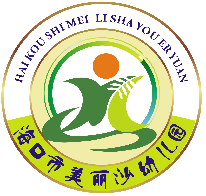                                       应聘岗位：注：请将以下附件的个人相关证明材料附后，粘贴在本文档里（接着本报名表后面附上材料），调整合适的排版版面（页面以整齐为主），发送本Word即可，不需要将附件压缩打包发送。上传的资料为JPG图片格式，大小不超过2MB。附件1：个人身份证（正反面）；附件2：毕业证、学位证、教师资格证等证书；附件3：获奖证书、工作经历佐证材料等证明材料；附件4：近期生活彩照1张。基本情况姓名性别性别一寸近期免冠照片基本情况出生日期民族民族一寸近期免冠照片基本情况籍贯婚姻状况婚姻状况一寸近期免冠照片基本情况教师资格证书号普通话等级普通话等级一寸近期免冠照片基本情况职称健康状况健康状况基本情况政治面貌身份证号身份证号基本情况最高学历特长特长联系方式手机号码邮箱邮箱联系方式现住址教育经历起始日期学校及专业学校及专业学校及专业学校及专业获得学历/证书/奖励获得学历/证书/奖励获得学历/证书/奖励教育经历教育经历教育经历工作经历起始日期单位名称单位名称岗位及职务岗位及职务岗位及职务离职原因离职原因工作经历工作经历工作经历荣誉获奖情况自我评价︵优势分  析︶本人承诺本人郑重承诺：以上所填写的信息和提交的资料真实有效。如有虚假，招聘单位有权取消应聘资格。填表日期：     年     月     日本人郑重承诺：以上所填写的信息和提交的资料真实有效。如有虚假，招聘单位有权取消应聘资格。填表日期：     年     月     日本人郑重承诺：以上所填写的信息和提交的资料真实有效。如有虚假，招聘单位有权取消应聘资格。填表日期：     年     月     日本人郑重承诺：以上所填写的信息和提交的资料真实有效。如有虚假，招聘单位有权取消应聘资格。填表日期：     年     月     日本人郑重承诺：以上所填写的信息和提交的资料真实有效。如有虚假，招聘单位有权取消应聘资格。填表日期：     年     月     日本人郑重承诺：以上所填写的信息和提交的资料真实有效。如有虚假，招聘单位有权取消应聘资格。填表日期：     年     月     日本人郑重承诺：以上所填写的信息和提交的资料真实有效。如有虚假，招聘单位有权取消应聘资格。填表日期：     年     月     日本人郑重承诺：以上所填写的信息和提交的资料真实有效。如有虚假，招聘单位有权取消应聘资格。填表日期：     年     月     日